WPI Disclosure Number (OTC will assign) __________________WORCESTER POLYTECHNIC INSTITUTEINTELLECTUAL PROPERTY DISCLOSURE FORMForward this completed and signed form to the Office of Technology CommercializationTitle of invention: Smart Sport BackstopDepartment:	Mechanical Engineering and Industrial Engineering	Dean: John A. McNeill (Dean of Engineering, WPI) and Rev. Dr. Debora Jackson (Dean of Foisie Business School, WPI)		Is this an IQP or MQP? MQP1. Big Picture:  What is the ultimate “one sentence” possible product?  What need does it address? Smart backstop system that can measure and give feedback on speed, rotation, and position of a thrown or hit ball, like a softball or baseball pitch, European handball, American football, soccer, street or ice hockey, golf, lacrosse, tennis, or other racket sports.2. Inventor(s) –Identify all individuals who have made significant intellectual contributions to this invention's advance over prior technology, but do not include anyone merely because s/he has carried out some of the experimental work.Given Name: BaileyFamily Name: BergFaculty Title/Position: StudentIf student:Undergraduate/graduate: UndergraduateExpected year of graduation: Spring 2021WPI email: bcberg@wpi.edu	Non WPI Email: baileycberg@gmail.comGiven Name: JordanFamily Name: DeDonatoFaculty Title/Position: StudentIf student:Undergraduate/graduate: UndergraduateExpected year of graduation: Spring 2021WPI email: Non WPI Email:Given Name: MichaelFamily Name: Keable JrFaculty Title/Position: StudentIf student:Undergraduate/graduate: UndergraduateExpected year of graduation: Spring 2021WPI email: mwkeable@wpi.eduNon WPI Email: mkeable19@yahoo.comGiven Name: ThienFamily Name: NguyenFaculty Title/Position: StudentIf student:Undergraduate/graduate: UndergraduateExpected year of graduation: Spring 2021WPI email: tqnguyen@wpi.eduNon WPI Email: nqthien0408@gmail.comGiven Name: GriffinFamily Name: St. OngeFaculty Title/Position: StudentIf student:Undergraduate/graduate: UndergraduateExpected year of graduation: Spring 2021WPI email:  gmstonge@wpi.eduNon WPI Email: gstonge99@yahoo.comGiven Name: DavidFamily Name: LeandresFaculty Title/Position: StudentIf student:Undergraduate/graduate: UndergraduateExpected year of graduation: Spring 2022WPI email: dgleandres@wpi.eduNon WPI Email:Given Name: Christopher Family Name: BrownFaculty Title/Position: ProfessorIf student:Undergraduate/graduate: Expected year of graduation: WPI email: brown@wpi.eduNon WPI Email:3. Specify any other inventor(s) who is/are an employee of an organization other than WPI and the institutional affiliation.N/A4.  Describe the “Important Customer Need or Needs” that you are addressing.  What is the specific market segment addressed and how big is it? Do you have a possible business model for your invention?Customer NeedsMeasures speed of ballMeasures position of ball going through middle of Homeplate, or other locationsEasy to storeEasy to transport  Provide feedback on speedProvide feedback on positionProvide feedback on rotation (option on vision system)Affordable Weather resistant Stops ballMinimizes potential injuriesCan be used by anyone, children, or adultsThe specific market segment addressed to sports and games markets. This product can be used for both training and for fun competitions with friends. We do not have a specific business model, but this product is easy to replicate and cheap enough to reproduce when compared to other similar products, that there could easily be an adequate profit margin.   5.  Describe your technical “Approach” for how you will address that need. Include the functions and the invention fulfills and the “physical” solution to the design problem posed by functions. Feel free to attach manuscripts, abstracts, drawings, or videos describing the technical aspects of the invention.This invention uses a vision system with cameras mounted separately on tripods or integrated into the backstop frame and home plate or other low-to-the-ground component. Cameras capture ball flights to determine positions and speeds, and, optionally, seams or stiches to determine rotation. Computing is done on small volume processors, located separately or integrated with cameras in backstop and ground structures, communicating with the cameras, and with output devices, such as Bluetooth, which records or broadcasts statistics. In addition, there could be game simulations, which as calling balls, and strikes, and hits, walks, outs, innings, and games based on statistics at some level, such as in little league or legion ball.6. Describe the quantitative “Benefits/costs” of your approach.  Why is your idea of significant worth to somebody?  The benefit of our product is that it could be affordable (under $500, exact price TBD) and accurate (TBD). It can offer data and feedback on speed and position. Most similar products only offer data and feedback on speed. Additionally, most products are either expensive or inaccurate or both. 7.  Who is the “Competition” and why are the benefits/costs of your approach significantly better?  Quantify: is it 2-10 times better?  8.  Please provide key words that best identify with your idea:    Baseball (and other sports as listed above), measurement, speed, radar, position, backstop, camera vision, pitch trainer, sports sensor9. Prior Art (Relevant recent “background” o successfully determine the patentability of this invention, it will be necessary to compare it to any existing technology, i.e., "prior art." Provide any references to assist in this evaluation.)  You should go to http://www.searchrealfast.com/wpi  and use your WPI email for a quick and efficient way to search for prior art.  Use your key words to assist in the search.  A quick tutorial can be found at: http://www.searchrealfast.com/facultyFor baseball only:System and method for predicting athletic ability US8308615B2Intelligent Sensor System US20170322054A1Ball rotation measurement system JP6350733B1Baseball pitch quality determination method and apparatus US10737167B2Method and apparatus for sport swing analysis system US20050202907A1Method, apparatus, and computer program product for measuring and interpreting metrics of an athletic action and an object associated therewith US20190258905A1Intelligent Sensor System US20170322054A1Pitcher training apparatus and method using a ball with an embedded inertial measurement unit US9032794B2Automated or assisted umpiring of baseball game using computer vision US10632359B2Systems and methods of analyzing moving objects US20180249135A1Ball sensing US9308426B210. What level of proof or evidence of viability do you have for the invention?  Working prototype, proof of concept experiments, etc.?Developing prototype and completed design decomposition (shown above in question 5).11. Has this invention been disclosed to others, either verbally or in written form (date, place, to whom, method of disclosure)?Disclosed general concepts of design to advisers and project sponsor through project meetings. Cole Noreika has worked for the team on the computer programming since February 2021.Weekly since December 2020 - Walter T. Towner – project advisor – verbally and in writingWeekly since August 2020 - Christopher A. Brown – project advisor – verbally and in writingNovember 10, 2020 - Gary Sowyrda – project sponsor - verbally and in writing12. Indicate any pending disclosures (date, place, to whom, method of disclosure).April 30, 2021 – oral presentation and Q&A to Worcester Polytechnic Institute professors and student13. Indicate any potential commercial licensees that you think may be interested in this invention.Sport Sensors, Inc.Athlete IntelligencePocket Radar, Inc.Blast MotionStalker SportPro Sports EquipImplus LLC14. Identify any grants, sponsors or projects (provide grant/contract number) under which either conception or first reduction to practice occurred, including partial funding and Federal "formula" funding. Also list any related projects and/or inventions and any other potential claimants to rights in this invention.  NOTE:  This is very important to have the correct grant number in the proper format as WPI needs to report any inventions developed under federal grant money.Sponsor: Gary Sowyrda (WPI alumni)15. Were any University funds or other resources used in making this invention (if yes, please explain).No, just sponsor’s money.16. If funded by an external sponsor, has the sponsor been notified of this invention, either, directly, in a progress or other report, or in an application for additional funds (date, sponsor, method of disclosure)?Yes, he has been notified of this invention directly and through progress check ins.This disclosure will become the first official University record of this invention.Before signing, please ensure, to the best of your knowledge, that all information provided herein is complete and accurate.  This disclosure must be complete with all invention information submitted and all signatures to be accepted.Signed and submitted by:Inventor's Signature (1)				Date 			Citizenship		April 20, 2021 			United States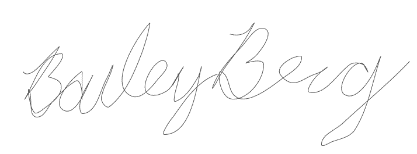 Print name:  Bailey BergHome Address, Including City, State and Zip18 Jericho DriveKingston, New Hampshire03848Inventor's Signature (2)				Date 			Citizenship 	                                      April 20, 2021		       United States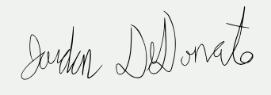 Print name: Jordan DeDonatoHome Address, Including City, State and Zip45 Longbow RDDanvers, MA 01923Inventor's Signature (3)				Date 			Citizenship		April 20, 2021		          United States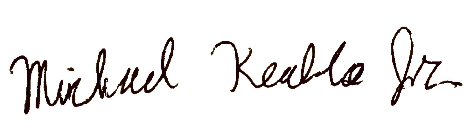 Print name: Michael Keable JrHome Address, Including City, State and Zip1357 Victory HWYOakland, Rhode Island02858Inventor's Signature (4)				Date 			Citizenship                                     April 20, 2021	             	Viet Nam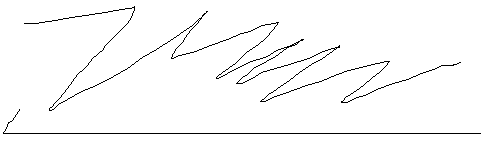 Print name: Thien NguyenHome Address, Including City, State and Zip45 Dover StWorcester, Massachusetts01609Inventor's Signature (5)				Date 			Citizenship	April 20, 2021		United States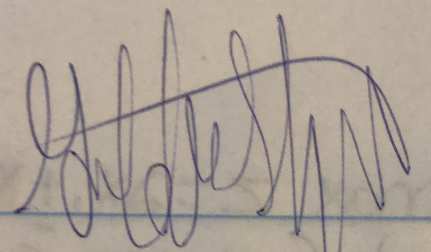 Print name: Griffin St. OngeHome Address, Including City, State and Zip4 Newstead St.Litchfield NH, 03052Inventor's Signature (6)				Date 			Citizenship	April 20, 2021		United States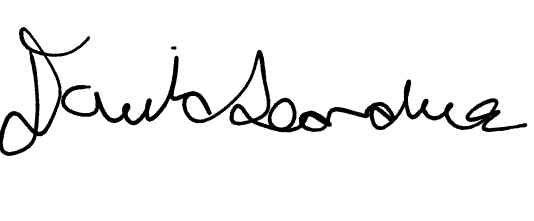 Print name: David LeandresHome Address, Including City, State and Zip2 Belle LnShelton, CT 06484Inventor's Signature (7)                  		Date 			Citizenship 		April 20, 2021		United States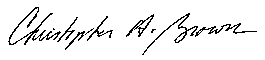 Print name:  Christopher Aldrich BrownHome Address, Including City, State and Zip77-2 Waterbury CenterVermont 05677NOTE:  WPI will assume that any eventual revenue from this invention will be split equally, unless there is a different split as acknowledged below:Inventor 1: Bailey Berg			Percent of Inventor share: _12.5_________Acknowledged: 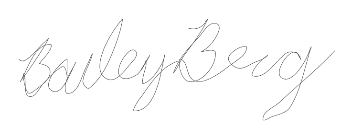 Inventor 2: Jordan DeDonato			Percent of Inventor share: ___12.5_______Acknowledged:   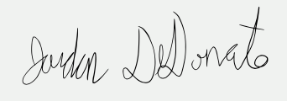 Inventor 3: Michael Keable Jr			Percent of Inventor share: ___12.5_______Acknowledged: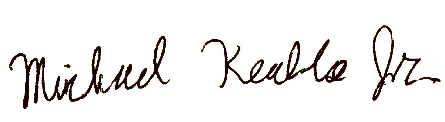 Inventor 4: Thien Nguyen			Percent of Inventor share: _____12.5_____Acknowledged: Inventor 5: Griffin St. Onge			Percent of Inventor share: _____12.5_____Acknowledged: 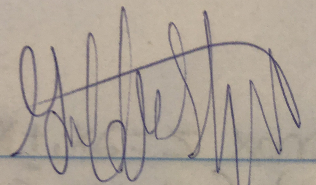 Inventor 6: David Leandres			Percent of Inventor share: ___12.5_______Acknowledged: Inventor 7: Christopher Aldrich Brown          Percent of Inventor share: ___12.5_______Acknowledged:   Inventor 8: Gary Sowyrda          		Percent of Inventor share: ___12.5_______Acknowledged:   *please sign*Advisor Endorsement for Inventions by WPI Students: To the best of my knowledge,the above information is correct.Christopher A. BrownStudent Advisor Signature 				Date 4-20-21For Office of Technology Commercialization use:Date Received Acknowledged bySponsorship Rights Verified: Yes NoCopies Attached: Yes NoProductPerformanceMeasurement MethodAccuracyReading RangePowerPriceHow much better is our designSKLZ Bullet BallInconsistent readingsWeight was not the same as regular baseballNever shuts offSpeed sensorNot accurate± 50 MPHUp to 120 MPH1 LR-41 Battery$18.495 - ours is more accurate but also more expensiveRadar Pitching Trainer 1000Good accuracy and displayMoves when speed is over 50 mphMaterials ware outRadar± 1 MPH20-99 MPH4 D Batteries$399.002 – similar but ours offer position dataPocket RaderConsistent readingsImmediate feedbackEasy to operate and transportRadar± 1 MPH25-130 MPH2 AAA Batteries$300-$4002 - very similar but ours gives feedback on positionSpeedtrack xPoor quality and accuracyDoes not read high speedsRadar± 2 MPH9-150 MPH4 C Batteries$360.004 – better accuracy, similar priceSports Sensor Swing SpeedModerate accuracyEasily portableDoppler RadarWithin 1%20-200 MPH3 AA Batteries$119.952 - better accuracy, similar price or more expensiveStalker Sports 2 Radar GunHigh level accuracyAble to read at multiple anglesDoppler Radar± 1 MPH5-150 MPH6 AA Batteries$5602 – little bit cheaperStatcast (MLB)High level accuracyReads all speeds and spin ratesRadar and cameraExtremely minimal± 0.5 MPHAll speeds if ball is picked upHardwired$50,000+2 – much cheaper but less accurate